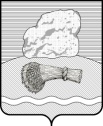 РОССИЙСКАЯ ФЕДЕРАЦИЯКалужская областьДуминичский районСельская Дума сельского поселения«СЕЛО ЧЕРНЫШЕНО» РЕШЕНИЕ27 февраля  2023года		                                     	                     № 5О внесении изменений в  План нормотворческой деятельностисельской Думы сельского поселения «Село Чернышено» на первое полугодие 2023 года.Руководствуясь Уставом сельского поселения  «Село Чернышено», в целях контроля за деятельностью органов местного самоуправления сельского поселения  «Село Чернышено» и планирования работы Сельской Думы сельского поселения «Село Чернышено»», в связи с вступлением в силу Федерального закона от 06.02.2023г. № 12-ФЗ «О внесении изменений в Федеральный закон «Об общих принципах организации публичной власти в субъектах Российской Федерации», Федерального закона от 29.12.2022г. № 12-ФЗ «О внесении изменений в отдельные законодательные акты Российской Федерации»,Сельская Дума сельского поселения  «Село ЧернышеноРЕШИЛА:1. Внести изменения в  План нормотворческой деятельности Сельской Думы сельского поселения «Село Чернышено» на первое полугодие 2023 года, и изложить его в новой редакции, согласно приложению2.Настоящее решение подлежит обнародованию и размещению в информационно-телекоммуникационной сети "Интернет" на сайте органов местного самоуправления сельского поселения «Село Чернышено» /http://chernisheno.ru/.4. Контроль исполнения настоящего решения оставляю за собой.Глава сельского поселения 		                	Р.Н.Леонов		Приложениек решениюСельской Думы сельского поселения «Село Чернышено»27 февраля2023 года №5План нормотворческой деятельности Сельской Думы сельского поселения «Село Чернышено» на первое полугодие 2023 года.№№п/пНаименование нормативного правового актаСрокОтветственный12341О проведении публичных слушаний по проекту исполнения бюджета сельского поселения «Село Чернышено» за 2022 годмартПостоянная комиссия сельской Думы по бюджету и налогам2Об итогах публичных слушаний по проекту исполнения бюджета сельского поселения «Село Чернышено» за 2022 годапрельПостоянная комиссия сельской Думы по бюджету и налогам3Об утверждении отчета об исполнении бюджета сельского поселения «Село Чернышено» за 2022 годмайПостоянная комиссия сельской Думы по бюджету и налогам4Разработка и утверждение плана работы сельской Думы сельского поселения «Село Чернышено» на 2 полугодие 2023 годаиюнь Постоянная комиссия сельской Думы по законодательству и депутатской этике5О внесении изменений и дополнений в Решение сельской Думы сельского поселения «Село Чернышено» «Об утверждении бюджета сельского поселения «Село Чернышено»  на 2023 год» и плановый период 2024 и 2025 годов»При необходимостиПостоянная комиссия сельской Думы по бюджету и налогам6Проекты решений о внесении поправок в действующие муниципальные правовые акты сельского поселенияв соответствии с федеральным законодательством и законодательством Калужской областиПри необходимостиПостоянная комиссия сельской Думы по законодательству и депутатской этикеАдминистрациясельского поселения «Село Чернышено»7Проекты решений сельской Думы о признании утратившими силу некоторых нормативных правовых актов При необходимостиПостоянная комиссия сельской Думы по законодательству и депутатской этикеАдминистрациясельского поселения «Село Чернышено»8Принятие решений об утверждении проектов модульных  нормативно-правовых актов предложенных прокуратурой Думиничского районаПо мере поступленияПостоянная комиссия сельской Думы по законодательству и депутатской этике9Разработка проектов решений по предоставлению приоритет  на приобретение в собственность государственного и муниципального имущества, в том числе движимого, субъектам малого и среднего предпринимательства, также по изменению сроков нахождения имущества во временном владении и (или) временном пользовании, срокам рассрочки оплаты движимого имуществамартПостоянная комиссия сельской Думы по законодательству и депутатской этике10.Разработка проектов решений по установлению прав муниципальных депутатов не декларировать  доходы, по досрочному прекращению полномочий муниципальных депутатов, по опубликованию сведений о поданных депутатами деклараций в обобщенном виде , без указания персональных данных.мартПостоянная комиссия сельской Думы по законодательству и депутатской этике